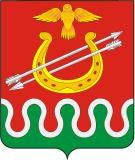 КРАСНОЯРСКИЙ КРАЙБОГОТОЛЬСКИЙ РАЙОННЫЙ СОВЕТ ДЕПУТАТОВг. БОГОТОЛРЕШЕНИЕ12.05.2023 						                                       № 25-241О НАЗНАЧЕНИИ ПРОВЕДЕНИЯ ОПРОСА ЖИТЕЛЕЙ БОГОТОЛЬСКОГО РАЙОНА ПО ВОПРОСУ ЛИКВИДАЦИИ ДОШКОЛЬНОГО ОБРАЗОВАТЕЛЬНОГО УЧРЕЖДЕНИЯВ соответствии со статьей 31 Федерального закона от 06.10.2003 № 131-ФЗ «Об общих принципах организации местного самоуправления в Российской Федерации», в целях изучения мнения жителей д. Красная Речка Боготольского района по вопросу ликвидации дошкольного образовательного учреждения Краснореченский детский сад, руководствуясь статьей 40 Устава Боготольского района Красноярского края, Боготольский районный Совет депутатов РЕШИЛ:Назначить проведение опроса жителей Боготольского района, проживающих на территории деревни Красная Речка, по вопросу ликвидации дошкольного образовательного учреждения:- муниципальное казенное дошкольное образовательное учреждение Краснореченский детский сад;Установить период проведения опроса с 30.05.2023 по 07.06.2023 включительно. Установить формулировку вопроса в соответствии с основным направлением учета мнения жителей, отраженном в опросном листе, утвержденном для территории, участвующей в опросе.Утвердить методику проведения опроса жителей д. Красная Речка Боготольского района по вопросу ликвидации дошкольного образовательного учреждения Краснореченский детский сад, согласно Приложению 1 к настоящему Решению.Утвердить форму опросного листа для территории, участвующей в опросе согласно Приложению 2 к настоящему Решению.Утвердить минимальную численность жителей, участвующих в опросе – не менее 5% от общего числа жителей территории, участвующей в опросе, обладающих избирательным правом.Утвердить состав комиссии по проведению опроса по вопросу ликвидации дошкольного образовательного учреждения Краснореченский детский сад согласно Приложению 3 к настоящему Решению. Контроль за исполнением Решения возложить на постоянную комиссию по законодательству и местному самоуправлению (Председатель – Н.Б. Петрова).Опубликовать настоящее Решение в периодическом печатном издании «Официальный вестник Боготольского района» и разместить на официальном сайте Боготольского района в сети Интернет - www.bogotol-r.ru. Решение вступает в силу в день, следующий за днем его официального опубликования.Председатель Боготольского 				Исполняющий полномочиярайонного Совета депутатов				Главы Боготольского района______________ В.О. Усков				____________ Н.В. БакуневичПриложение 1 к Решению Боготольского районного Совета депутатов от 12.05.2023 № 25-241МЕТОДИКА ПРОВЕДЕНИЯ ОПРОСА ЖИТЕЛЕЙ Д. КРАСНАЯ РЕЧКА БОГОТОЛЬСКОГО РАЙОНА ПО ВОПРОСУ ЛИКВИДАЦИИ ДОШКОЛЬНОГО ОБРАЗОВАТЕЛЬНОГО УЧРЕЖДЕНИЯ КРАСНОРЕЧЕНСКИЙ ДЕТСКИЙ САДОбщие положения Опрос жителей д. Красная Речка Боготольского района проводится с целью выявления мнения населения и его учета при принятии решения о ликвидации дошкольного образовательного учреждения Краснореченский детский сад. В опросе имеют право участвовать жители д. Красная Речка Боготольского района, обладающие избирательным правом и проживающие в границах территории, на которой проводится опрос. Жители д. Красная Речка Боготольского района участвуют в опросе на равных основаниях. Каждый участник опроса обладает одним голосом и участвует в опросе непосредственно. Участие в опросе является свободным и добровольным. В ходе опроса никто не может быть принужден к выражению своих мыслей и убеждений или отказу от них. Минимальная численность жителей, участвующих в опросе, устанавливается Решением Боготольского районного Совета депутатов. Опрос проводится по месту жительства опрашиваемых граждан следующим способом: заполнение опросных листов путем поквартирного (подомового) обхода жителей. Органы и должностные лица местного самоуправления Боготольского района оказывают содействие населению в реализации права на участие в опросе.Порядок проведения опросаКомиссия по проведению опроса Подготовку и проведение опроса жителей осуществляет Комиссия по проведению опроса (далее – Комиссия). Порядок деятельности и состав комиссии устанавливается Боготольским районным Советом депутатов самостоятельно.В состав Комиссии в обязательном порядке включаются представители Главы Боготольского района, администрации Боготольского района, Боготольского районного Совета депутатов, а также представители общественности территории, на которой проводится опрос.Число членов Комиссии должно быть нечетным и составлять не менее 3 человек. Организует работу Комиссии ее председатель (или в его отсутствие – заместитель председателя). Ведение документации, отражающей деятельность Комиссии, осуществляет секретарь.Деятельность Комиссии осуществляется на основе коллегиальности. Заседание Комиссии считается правомочным, если в нем приняли участие не менее половины от установленного числа членов Комиссии.Полномочия КомиссииКомиссия организует исполнение настоящей методики при проведении опроса и обеспечивает ее соблюдение.Комиссия организует проведение опроса.Комиссия осуществляет контроль за соблюдением права жителей на участие в опросе.Не менее чем за 10 дней до проведения опроса оповещает жителей д. Красная Речка Боготольского района о дате и сроках, времени, методике проведения опроса, вопросе (вопросах), предлагаемом (предлагаемых) при проведении опроса, форме опросного листа, своем местонахождении, номере телефона и иных необходимых сведениях путем размещения объявления на официальном сайте Боготольского района и информационных стендах в населенных пунктах, на территориях которых запланирован опрос.Обеспечивает изготовление опросных листов по форме, утвержденной решением Боготольского районного Совета депутатов. Организует сбор подписей при опросе.Составляет списки участников опроса при проведении открытого поименного опроса; составляет список лиц, осуществляющих сбор подписей.Определяет и направляет в Боготольский районный Совет депутатов результаты опроса и обнародует их.Сотрудничает с администрацией Боготольского района по вопросам материально-технического и организационного обеспечения.Деятельность членов Комиссии осуществляется на общественных началах. Процедура проведения опросаОпрос проводится по месту жительства опрашиваемых граждан (д. Красная Речка Боготольского района) следующим способом: заполнение опросных листов путем поквартирного (подомового) обхода жителей.При проведении опроса лицо, осуществляющее опрос, должно ознакомить опрашиваемого с вопросом, вынесенным на опрос, и порядком заполнения опросного листа. По предъявлении документа, удостоверяющего личность и адрес места жительства, опрашиваемый получает опросный лист, заполняет его в соответствии со своим волеизъявлением.  Лицо, осуществляющее опрос, подписывает заполненный опросный лист, указывает дату, свои фамилию, имя, отчество.При заполнении опросного листа используются шариковые или гелиевые авторучки. Использование карандаша не допускается.В конце каждого дня, в течение всего срока проведения опроса жителей, заполненные опросные листы, оставшиеся чистые бланки опросных листов доставляются лицами, осуществляющими опрос, секретарю Комиссии.Определение результатов опроса и их обнародованиеРезультаты опроса определяются комиссией в срок, не превышающий 7 дней со дня окончания срока проведения опроса путем обработки полученных данных, содержащихся в опросных листах. Комиссия составляет протокол о результатах опроса, который направляется в Боготольский районный Совет депутатов.Если число жителей, принявших участие в опросе, меньше минимальной численности, установленной Решением Боготольского районного Совета депутатов, Комиссия признает опрос несостоявшимся, о чем составляет протокол, который направляется в Совет депутатов.Не позднее 10 дней со дня определения комиссией результатов опроса жители информируются о результатах проведения опроса. Информация о проведении опроса публикуется в периодическом печатном издании «Официальный вестник Боготольского района» и размещается на официальном сайте Боготольского района в сети Интернет (www.bogotol-r.ru). Сшитые и пронумерованные опросные листы, подлежат хранению не менее 1 года с даты подписания протоколов. Рассмотрение результатов опросаРезультаты опроса носят рекомендательный характер.Результаты опроса рассматриваются органами и должностными лицами местного самоуправления Боготольского района в соответствии с их компетенциями, закрепленными в уставе Боготольского района, и учитываются при принятии решений.  Приложение 2 к Решению Боготольского районного Совета депутатов от 12.05.2023 № 25-241Опросный листУважаемый житель д. Красная речка Боготольского района!На территории Вашего сельского поселения планируется ликвидация муниципального казенного дошкольного образовательного учреждения Краснореченский детский сад.Для родителей, изъявивших желание воспользоваться услугами по предоставлению дошкольного образования в муниципальных учреждениях, предлагаем МБДОУ Критовский детский сад.В соответствии с п.12 ст.22 Федерального закона от 21.12.2012 № 273-ФЗ «Об образовании в Российской Федерации», ст.40 Устава Боготольского района просим высказать Ваше мнение по данному вопросу. Согласны ли Вы с предстоящей ликвидацией? Подчеркните соответствующий ответДА                    НЕТ            ВОЗДЕРЖУСЬ ОТ ОТВЕТА2.	Если вы не согласны, укажите, пожалуйста, причины несогласияБольшое спасибо за ответ!Укажите, пожалуйста, Ваш род занятий:А) работник детского садаБ) родитель (законный представитель) ребенка, посещающего детский садВ) житель деревниГ) иное (укажите)Укажите, пожалуйста, Ваши фамилию, имя, отчествоЛичная подпись ________________________  Дата _______________Ф.И.О. лица, проводившего опрос, личная подпись, дата проведения опросаПриложение 3к Решению Боготольского районного Совета депутатов от 12.05.2023 № 25-241СОСТАВ комиссии по проведению опроса жителей д. Красная Речка Боготольского района по вопросу ликвидации дошкольного образовательного учреждения Краснореченский детский садРыбакова Светлана Александровна – заместитель Главы района по общественно политической работе, председатель комиссии;Васькина Елена Всеволодовна– руководитель МКУ «Управление образования   Боготольского района», заместитель председателя комиссии; Лиханова Виктория Викторовна - юрисконсульт МКУ «Управление образования Боготольского района», секретарь комиссии.Члены комиссии:Члены комиссии:Калинка Светлана Анатольевна- социальный работникКГБУ СО КЦСОН «Надежда»Батюта Татьяна Владимировна- житель д. Красная речка Боготольского районаКагодеева Валентина Ивановна - житель д. Красная речка Боготольского районаЗвереваЕлена Ивановна- депутат районного Совета депутатов (одномандатный избирательный округ № 6)